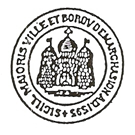 FANCY BECOMING A COUNCILLOR?Marazion Town Council is looking for one new prospective candidate to become a Town Councillor. If you think you have the skills and mindset to be part of a community spirited, progressive and forward thinking Town Council, and are over 18 years of age then please contact the Town Clerk on 01736 710234 (please note that any voicemail messages left may not be responded to for a few days due to homeworking) or preferably email the Town Clerk at tracey.unstead@maraziontowncouncil.gov.uk for more information and an application form.Councillors are elected to represent an individual geographical unit on the council, known as a ward or - parish – in Marazion it is the entire parish (town). Councillors are generally elected by the public every four years, but there is one Co-option space on the Town Council due to the resignation of former Cllr Colin Pringle in September 2021.Councillors have three main components to their work. 1. Decision making - Through meetings and attending committees with other elected members, councillors decide which activities to support, where money should be spent, what services should be delivered and what policies should be implemented. 2. Monitoring - Councillors make sure that their decisions lead to efficient and effective services by keeping an eye on how well things are working. 3. Getting involved locally - As local representatives, councillors have responsibilities towards their constituents and local organisations. These responsibilities and duties often depend on what the councillor wants to achieve and how much time is available.Interested in applying? Then please contact the Town Clerk to find out more.Closing date for applications is Friday 7th January 2022.Tracey UnsteadTown Clerk, Marazion Town Council